Администрация Кантемировского муниципального района Воронежской области    МБОУ МИТРОФАНОВСКАЯ СРЕДНЯЯ ОБЩЕОБРАЗОВАТЕЛЬНАЯ ШКОЛА396700 Воронежская область, Кантемировский муниципальный район, с. Митрофановка, ул. Победы, 29тел. (47367) 6-88-02 e-mail  mischo@vmail.ru.ОГРН 1023600847302 ИНН 3612004952 ОКПО 45971267Информация о проведении занятий по соблюдению мер безопасности при прохождении весеннего паводкаИнформация о проведении мероприятийдля обеспечения безаварийного пропуска паводковых вод и снижения риска возникновения чрезвычайных ситуацийПроведена очистка внутришкольного двора и прилегающей территории от опавших листьев и веток и другого мусора, который бы мог создать препятствие для прохождения весенних паводковых вод. В период стабильного снежного покрова, своевременно очищается кровля от нависшего снега, наледей, сосулек. Дренажная система спортплощадок в исправном состоянии.В период весеннего паводка, группой контроля, ведется усиленный ежедневный мониторинг за состоянием школьного двора и прилегающей территории, для своевременного обнаружения ситуации, которая может повлечь подтопление объекта. В группу контроля входят следующие работники школы: дежурный администратор по расписанию, заместитель директора по АХР, дворники, охранник ЧОПа, рабочий по ремонту.Директор МБОУ Митрофановская СОШ  О. Н. Косолапенкова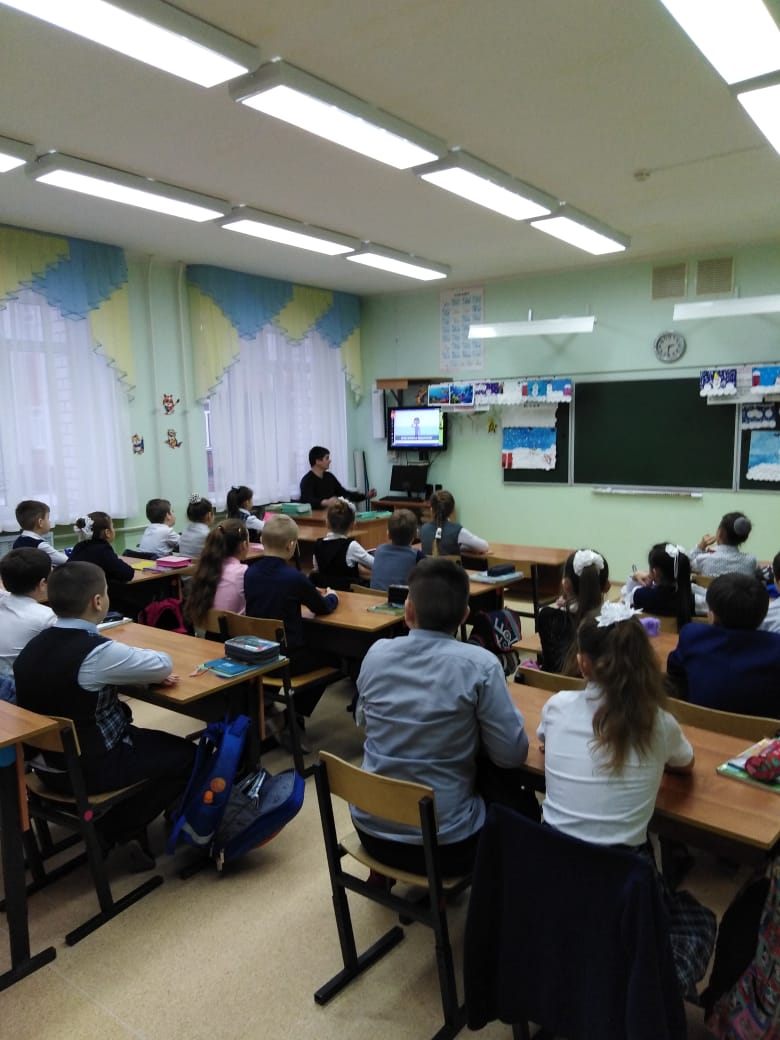 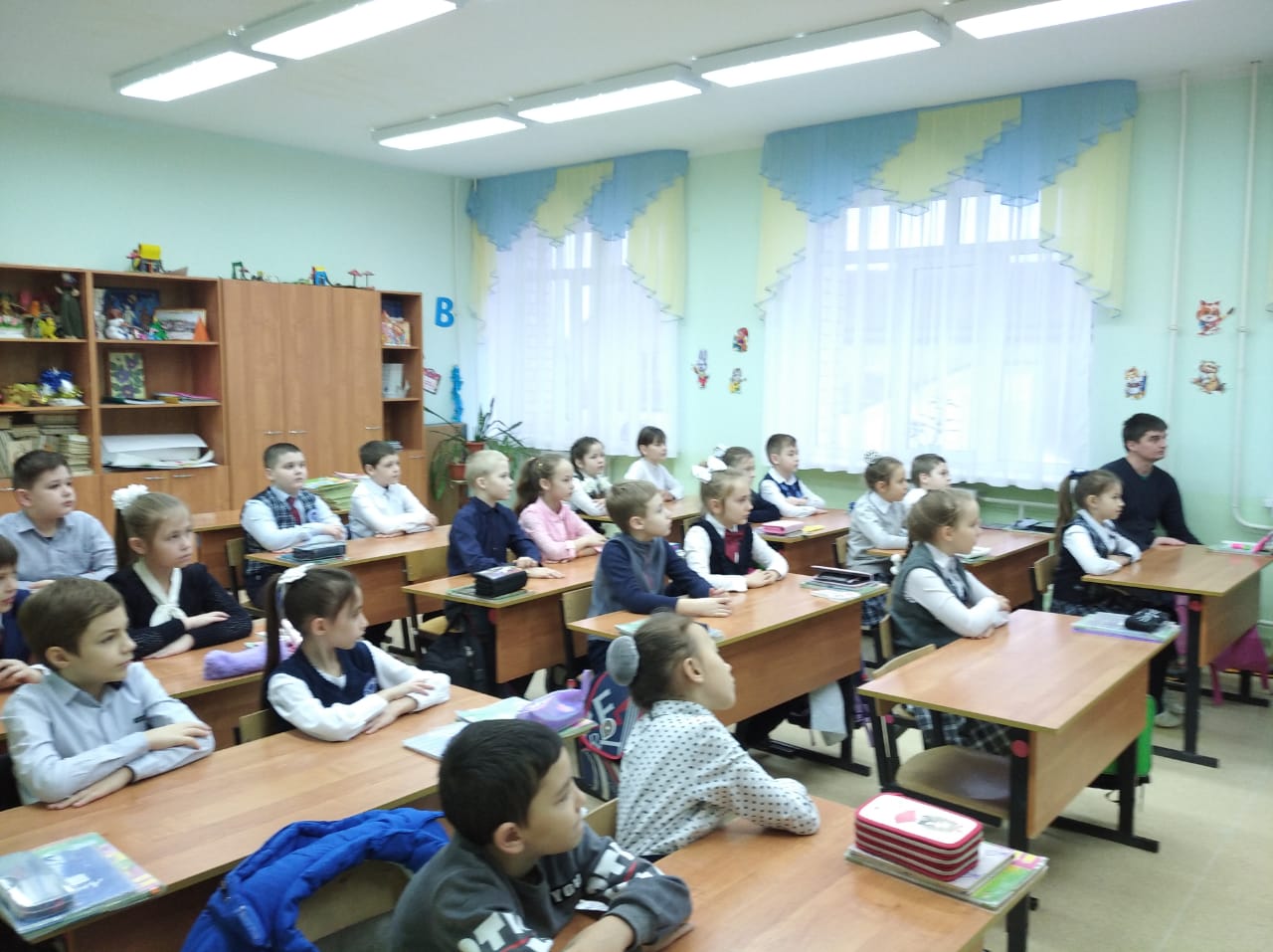 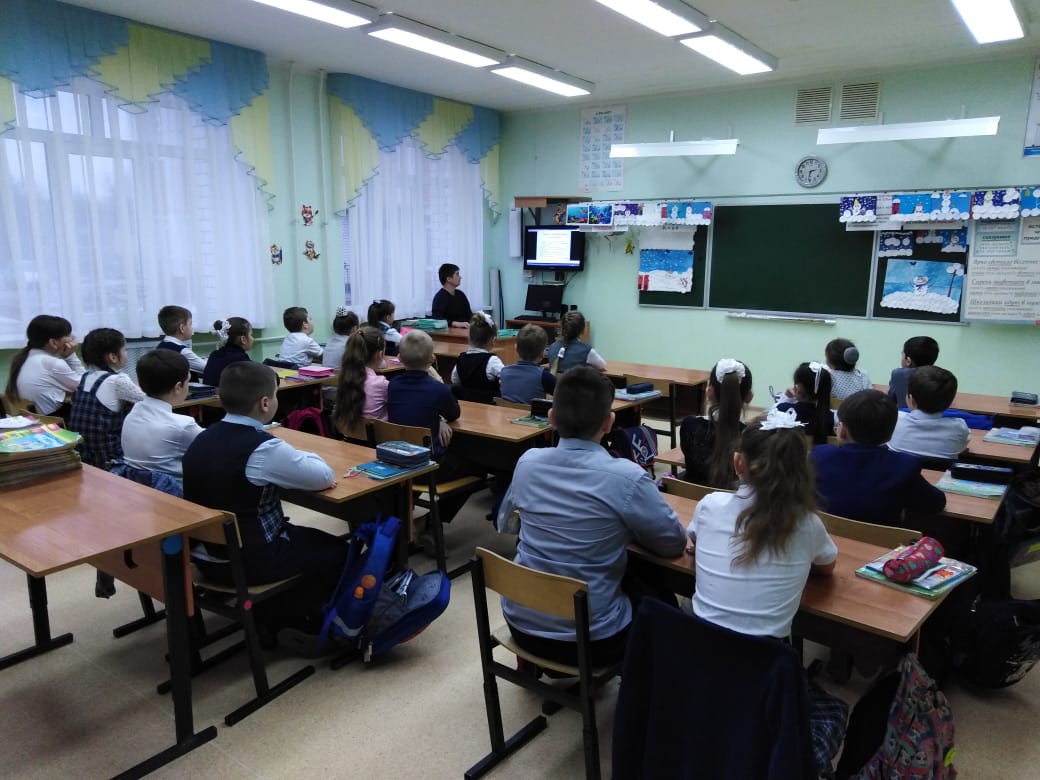 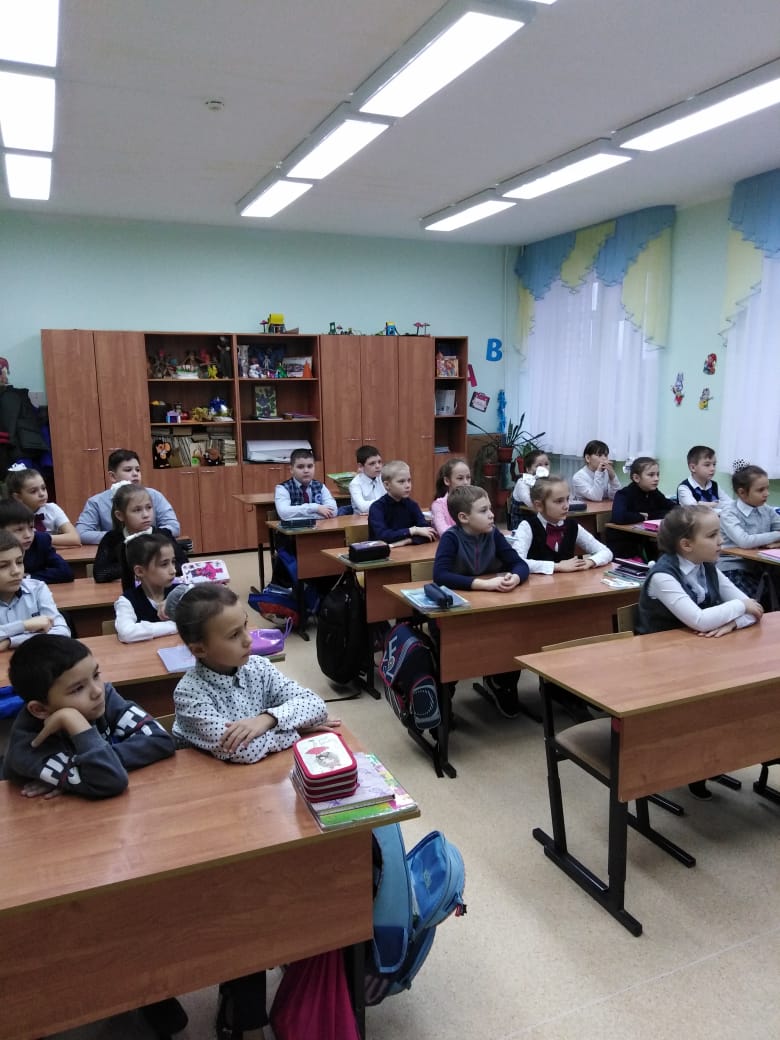 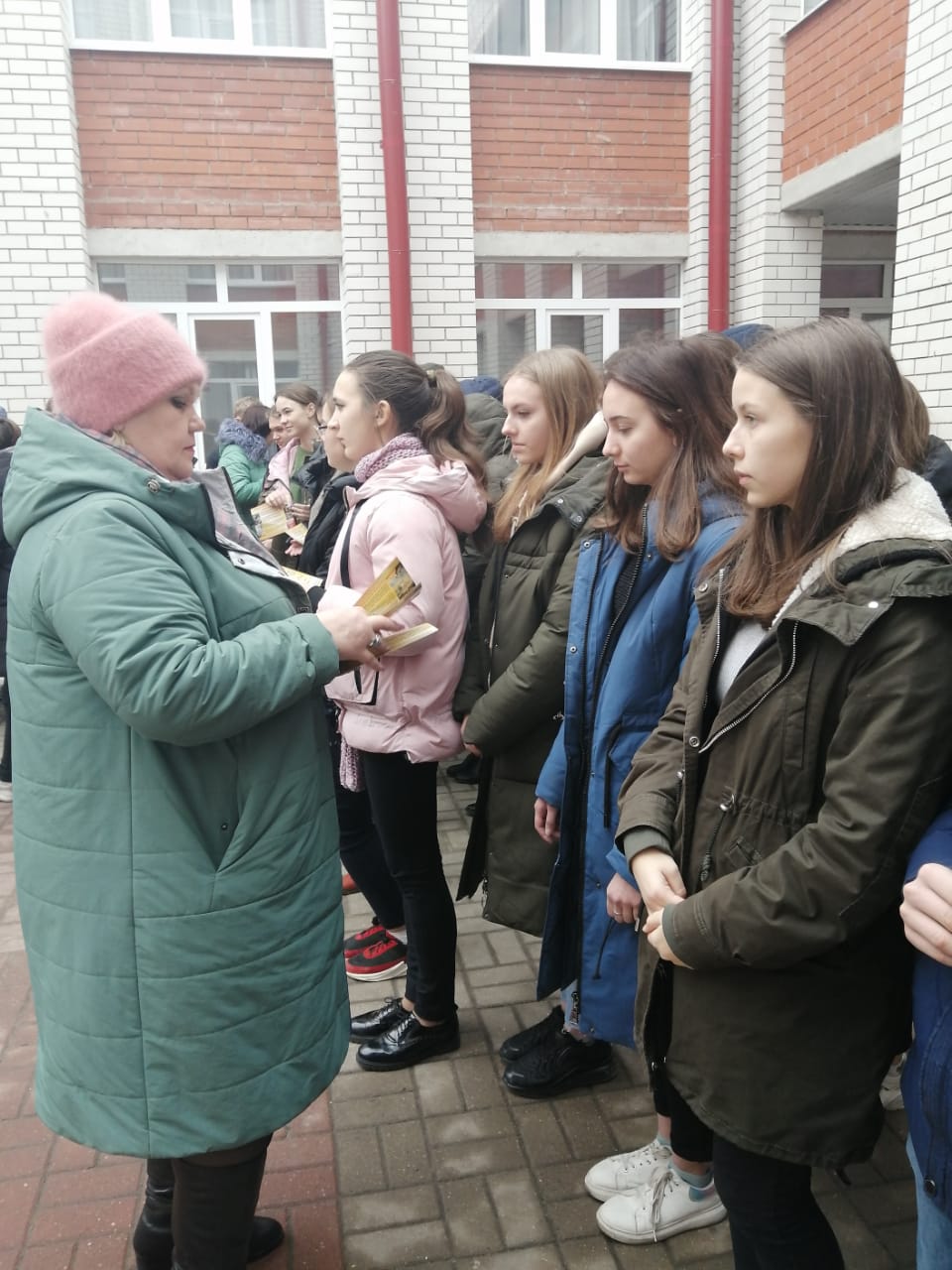 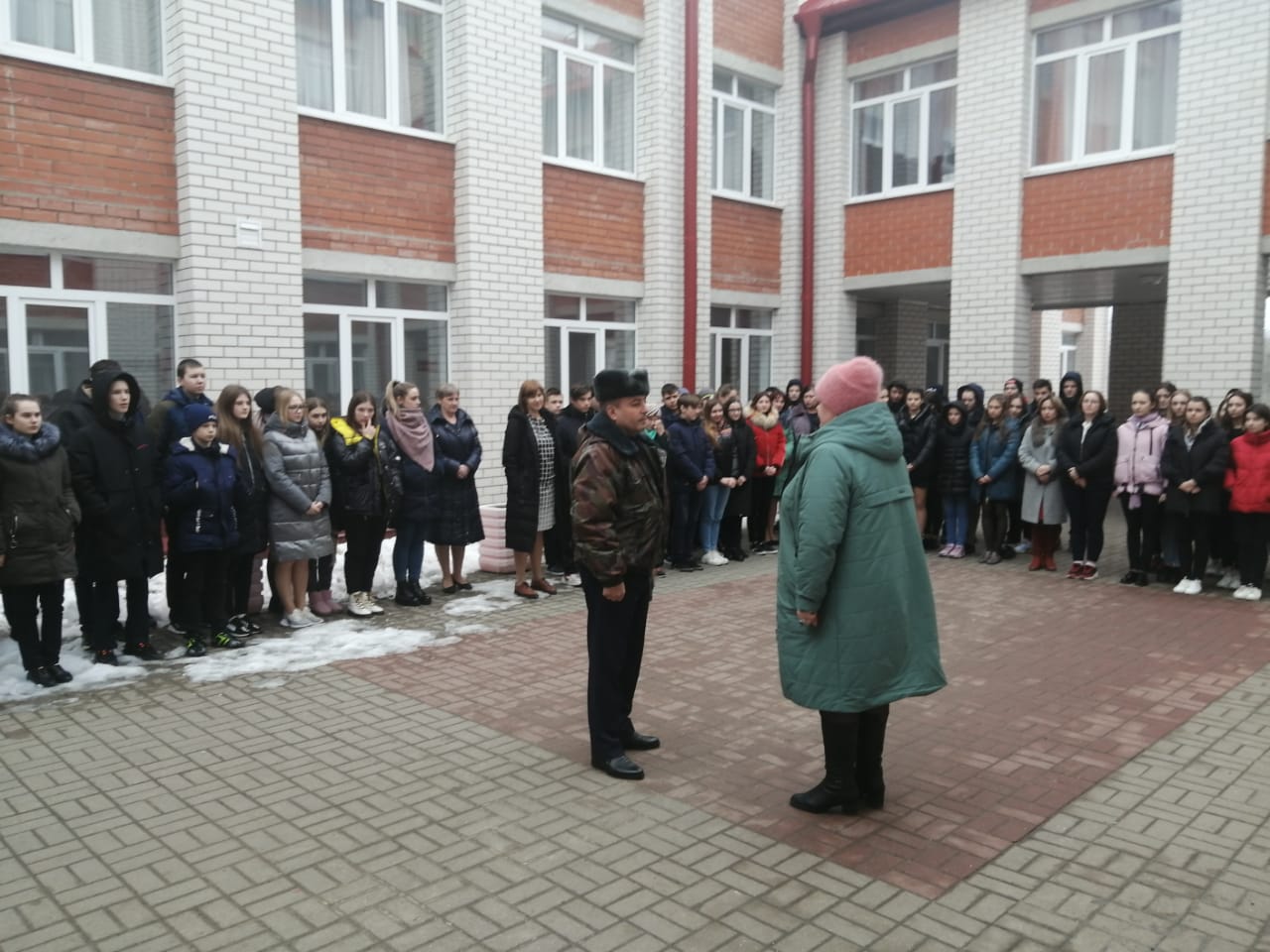 №п/пНазваниемероприятияКол-во обучающихсяСотрудник ГУ МЧС РоссииОтветственный 1Урок безопасности: «Внимание, паводок!»HTTPS://youtu.be/_FMkLycB78w 25Андриенко П.А., начальник ПЧ 68Трошкин Д.М., заместитель директора по ОБЖ2Инструктажи с обучающимися и их родителями по правилам безопасного поведения в период весеннего паводка592-Классные руководители